2016/2017. BAJNOKSÁG2017. TAVASZU-13 CSAPAT	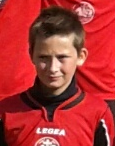 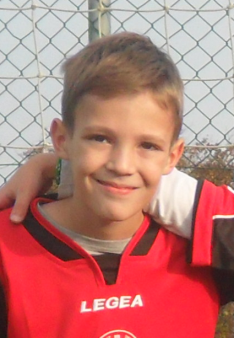 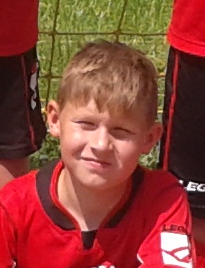 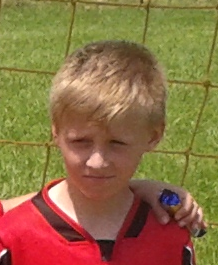 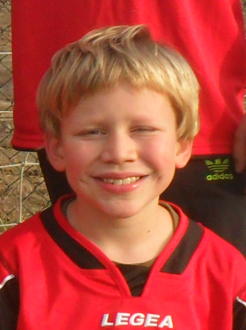 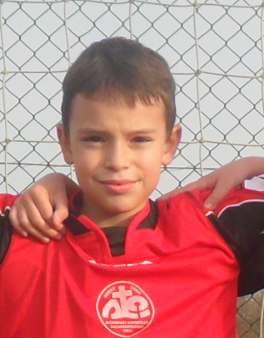 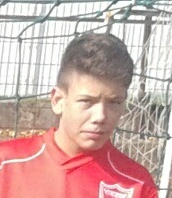 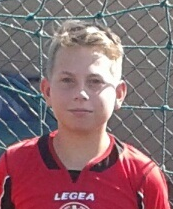 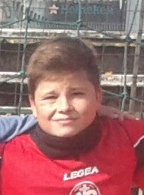 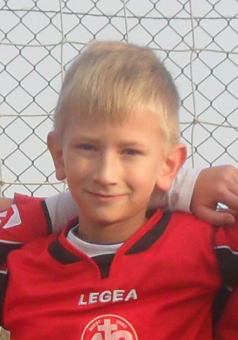 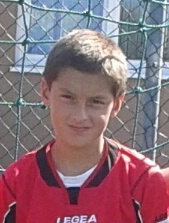 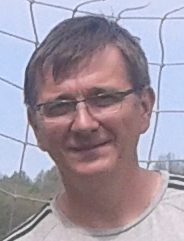 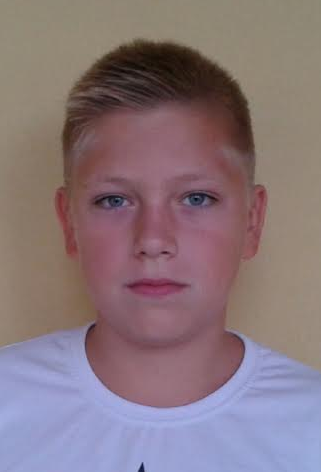 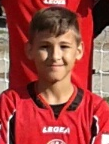 